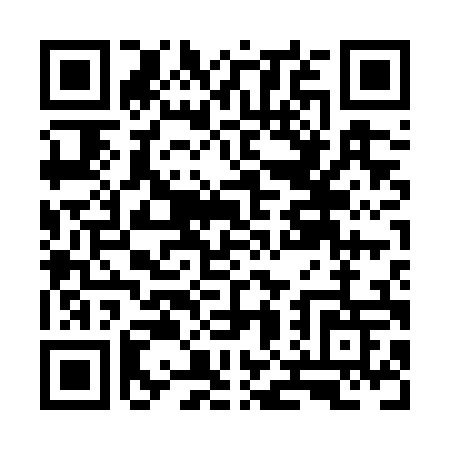 Prayer times for Yukon Crossing, Yukon, CanadaWed 1 May 2024 - Fri 31 May 2024High Latitude Method: Angle Based RulePrayer Calculation Method: Islamic Society of North AmericaAsar Calculation Method: HanafiPrayer times provided by https://www.salahtimes.comDateDayFajrSunriseDhuhrAsrMaghribIsha1Wed3:565:482:037:2510:2012:122Thu3:545:452:037:2610:2312:133Fri3:535:422:037:2810:2512:144Sat3:515:392:037:3010:2812:165Sun3:495:362:037:3110:3112:176Mon3:485:332:037:3310:3412:197Tue3:465:302:027:3410:3712:208Wed3:455:272:027:3610:4012:219Thu3:435:242:027:3710:4212:2310Fri3:425:212:027:3910:4512:2411Sat3:415:182:027:4010:4812:2612Sun3:395:152:027:4210:5112:2713Mon3:385:122:027:4310:5412:2814Tue3:365:102:027:4410:5612:3015Wed3:355:072:027:4610:5912:3116Thu3:345:042:027:4711:0212:3317Fri3:325:012:027:4911:0512:3418Sat3:314:592:027:5011:0712:3519Sun3:304:562:037:5111:1012:3720Mon3:284:542:037:5211:1312:3821Tue3:274:512:037:5411:1612:3922Wed3:264:492:037:5511:1812:4123Thu3:254:462:037:5611:2112:4224Fri3:244:442:037:5711:2312:4325Sat3:234:412:037:5811:2612:4526Sun3:214:392:037:5911:2812:4627Mon3:204:372:038:0111:3112:4728Tue3:194:352:038:0211:3312:4829Wed3:184:332:048:0311:3512:5030Thu3:174:312:048:0411:3812:5131Fri3:174:292:048:0511:4012:52